Grief Resources for ChildrenBooksBadger’s Parting Gifts, Susan Varley, Ages 4-8.Cry, Heart, But Never Break, Glenn Ringtved, Ages 5-8.Grandad’s Island, Benji Davies, Ages 4-8.Ida, Always, Caron Levis, Ages 4-8.Life is Like the Wind, Shona Innes, Ages 4-7.Michael Rosen’s Sad Book, Michael Rosen & Quentin Blake.Sidewalk Flowers, Joarno Flowers, Ages 4-7. Tess’s Tree, Jess Brallier, Ages 3-5.The Goodbye Book, Todd Parr, Ages 3-6. The Heart and the Bottle, Oliver Jeffers, Ages 4-7.The Invisible String, Patrice Karst, 2018, Ages 4-8.What this Kid Wants Adults to Know About Grief, Bryce Fields (how adults can connect with and help grieving kids), 2020.  When Dinosaurs Die:  A Guide to Understanding Death, Laurie Krasny Brown & Marc Brown, 1998, Ages 4-7MovieCoco, Disney & Pixar, 2017.Videos Ready to Remember:  Jeremy’s Journey of Hope & Healing (12:36 minutes).  Story is about a 10 year old boy following the tragic death of his father. NCTSN.orgRosie Remembers Mommy:  Forever in Her Heart (7:16 minutes). Story is about a young girl who’s struggling with the death of her mother. NCTSN.orgWebsiteDougy.org (for grieving children)			            Kay Glidden7-2020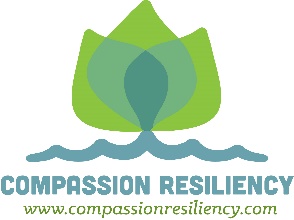 